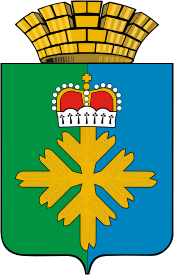 ПОСТАНОВЛЕНИЕГЛАВЫ ГОРОДСКОГО ОКРУГА ПЕЛЫМО внесении изменений в Положение о комиссии по соблюдению требований к служебному поведению муниципальных служащих городского округа Пелым и урегулированию конфликта интересов», утвержденное постановлением главы городского округа Пелым 14.09.2020 №30Руководствуясь статьей 24 Областного закона от 10 марта 1999 года № 4-ОЗ «О правовых актах в Свердловской области»ПОСТАНОВЛЯЮ:1. Внести в Положение о комиссии по соблюдению требований к служебному поведению муниципальных служащих городского округа Пелым и урегулированию конфликта интересов, утвержденное постановление главы городского округа Пелым от 14.09.2020 № 30 следующие изменения:1) в части первой пункта 19 и 20, части первой пункта 23, абзаце первом пункта 31, абзаце первом пункта 33, части первой пункта 42 и пункте 50 Положения слова «в первом абзаце» заменить словами «в абзаце втором»;2) в пункте 22, части первой пункта 23 и абзаце первом пункта 35 Положения слова «в третьем абзаце» заменить словами «в абзаце четвертом»;3) в пункте 25, абзаце первом пункта 32 и абзаце первом пункта 34 Положения слова «во втором абзаце» заменить словами «в абзаце третьем»;4) в абзаце первом пункта 35.1 Положения слова «в четвертом абзаце» заменить словами «в абзаце пятом».2. Настоящее постановление опубликовать в информационной газете «Пелымский вестник» и разместить на официальном сайте городского округа Пелым в сети «Интернет».3. Контроль за исполнением настоящего постановления возложить на заместителя главы администрации городского округа Пелым А.А. Пелевину.Глава городского округа Пелым                                                              Ш.Т. Алиевот __________ № _____п. Пелым 